Juliana Falconieri 1270- 1341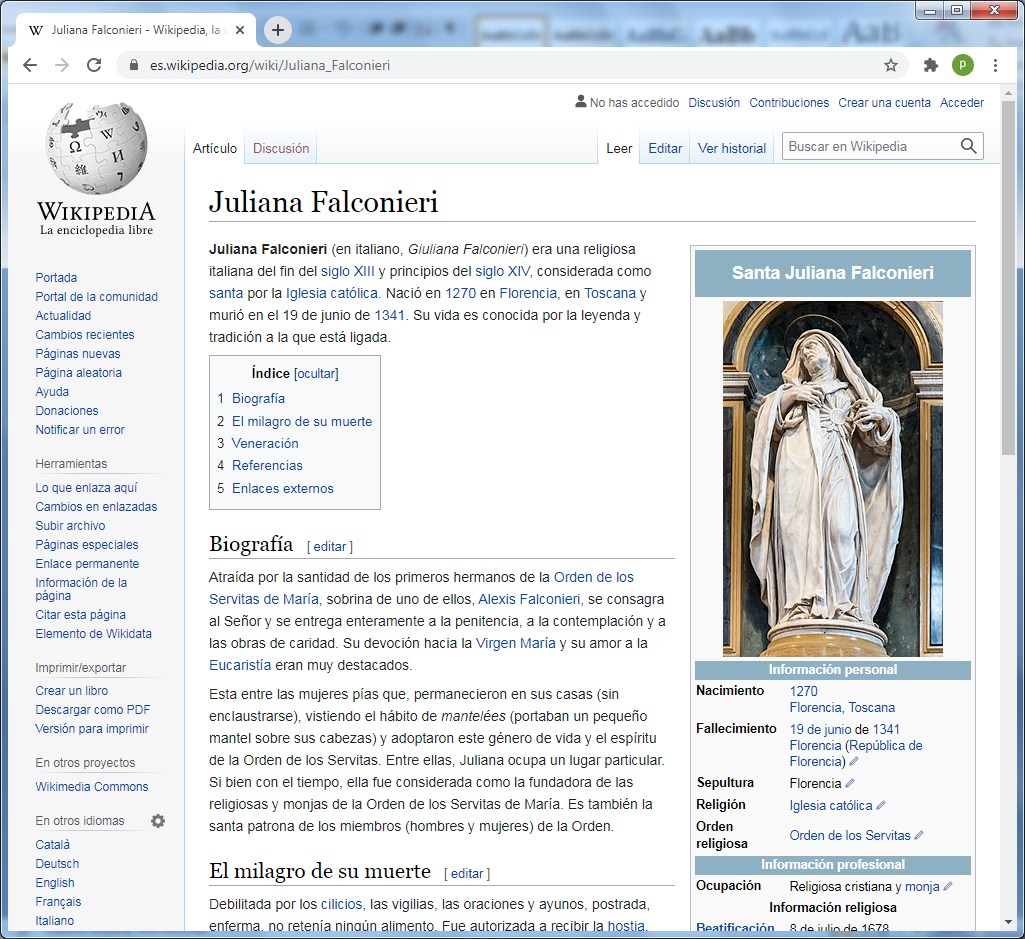   En italiano, Giuliana Falconieri era una religiosa italiana del fin del siglo XIII y principios del siglo XIV, considerada como santa por la Iglesia católica. Nació en 1270 en Florencia, en Toscana y murió en el 19 de junio de 1341. Su vida es conocida por la leyenda y tradición a la que está ligada.    De niña acostumbraba pasar largos ratos rezando en el templo donde fue descubriendo su verdadera vocación, y a los 15 años decidió ingresar a la orden Terciaria de los Siervos de María. Santa Juliana permaneció en la casa de su madre, pero observando una conducta tan religiosa y tan santa como la de una fervorosa religiosa.    Otras jovencitas, que también sentían un llamado especial a vida religiosa, les agradó este modo de practicar la vida consagrada y siguieron su ejemplo, llevando todas como distintivo un manto sobre la cabeza. Como el número de muchachas creció muy rápido, se formó la asociación de "Siervas de la Virgen María", de la cual, Santa Juliana fue la superiora durante 35 años.Al parecer, el ritual empleado en aquella ocasión fue idéntico al que se utilizaba para recibir la profesión de un monje servita. Juliana continuó en su casa, y Riguardata, que en un principio se había opuesto a la profesión de su hija, acabó por ponerse bajo su dirección.   Juliana tenía treinta y cuatro años cuando perdió a su madre, en 1304, y entonces abandonó su casa para trasladarse a otra, donde llevó una vida comunitaria con otras varias mujeres que se dedicaban a la plegaria y las obras de misericordia. Su hábito se asemejaba al de los monjes de la Orden Servita, sólo que, para facilitar sus trabajos manuales, llevaban mangas un poco más cortas por lo que se les puso el sobrenombre de «Mantellate», un término que, posteriormente, se aplicó a las terciarias en general.   Luego de reiteradas negativas y a causa de los ruegos de sus compañeras, Juliana aceptó desempeñar el puesto de superiora y redactó un código de reglamentos que fue confirmado oficialmente por el Papa Martín V, ciento veinte años más tarde. De la misma manera como la Orden de las Siervas de María se adjudica a san Felipe Benizi, porque fue él quien redactó su constitución    Asi se la considera como Fundadora de las religiosas terciarias servitas (1270-1341). Aunque también se venera a santa Juliana como fundadora de todos los sectores para religiosas de la Orden Servita, a pesar de que no fue ella la primera en figurar en sus filas.   Era sobrina de San Alejo Falconieir, y tuvo la dicha de ser dirigida espiritualmente por San Felipe Benicio.     La santa se caracterizó por su bondad, caridad, amabilidad y sobre todo por buscar el bien d todas las almas; pasaba largas horas en constante oración y sus ayunos casi diarios los ofrecía como penitencia para la conversión de las almas pecadorasAtraída por la santidad de los primeros hermanos de la Orden de los Servitas de María, sobrina de uno de ellos, Alexis Falconieri, se consagra al Señor y se entrega enteramente a la penitencia, a la contemplación y a las obras de caridad. Su devoción hacia la Virgen María y su amor a la Eucaristía eran muy destacados. Está entre las mujeres pías que, permanecieron en sus casas (sin enclaustrarse), vistiendo el hábito de mantelées (portaban un pequeño mantel sobre sus cabezas) y adoptaron este género de vida y el espíritu de la Orden de los Servitas.  Entre ellas, Juliana ocupa un lugar particular. Si bien con el tiempo, ella fue considerada como la fundadora de las religiosas y monjas de la Orden de los Servitas de María. Es también la santa patrona de los miembros (hombres y mujeres) de la Orden.   Sus contemporáneos y las monjas que tuvieron el privilegio de ser conducidas por ella, dejasron el testimonio de su cida y escribieron:    «Cumplió lo que dice el Salmo: "El dejó memoria de sus maravillosas palabras» (Sal. 111,4). Pongamos nosotros en un registro cómo, hace dieciocho días, murió nuestra hermana Juliana y voló al cielo para reunirse con su esposo Jesús. Sucedió de esta manera: Tenía más de setenta años de edad y su estómago se había debilitado a tal extremo, a causa de las penitencias que se imponía voluntariamente, a causa de los ayunos, las cadenas, los cinchos de acero, a causa de las disciplinas, las vigilias, las mortificaciones y abstinencias, que no podía ingerir ni retener ningún alimento.   Al saber que, por aquella razón, estaría privada del viático del Sacratísimo Cuerpo de Cristo, nadie puede imaginar lo mucho que se lamentó y lloró, hasta el grado de que todos cuantos la observaban temieron que fuera a morir por la vehemencia de su dolor. Con toda su humildad, suplicó al padre Giacomo de Campo Reggio que, por lo menos le trajese al Santísimo Sacramento en una píxide y lo colocase frente a ella. Así se hizo; pero en cuanto apareció el sacerdote que portaba el Cuerpo de Nuestro Señor, ella se arrojó de bruces al suelo, extendió los brazos en cruz y adoró a su Maestro.  Todos vieron entonces que se le iluminó la cara, como la de un ángel. Suplicó entre sollozos que si no se le permitía unirse a Jesús, se la autorizara al menos a besarlo; pero el sacerdote se rehusó. Sin que cesaran sus gemidos, pidió que sobre la hoguera de su pecho extendiesen un velo y dejasen encima la hostia consagrada. Esta gracia le fue otorgada; pero entonces, ¡oh prodigio maravilloso!, la hostia que acababa de tocar el sitio bajo el cual latía su amante corazón, se perdió de vista y nunca más pudo ser hallada.    Y en el preciso momento en que la hostia desapareció, Juliana, con una expresión de indescriptible júbilo en el rostro, como si estuviera arrobada en éxtasis, murió en el beso a Su Señor para asombro y admiración de todos los que estaban presentes. los firmamos  testigos: hermana Juana, hermana María, hermana Isabel, el padre Giacomo y otros de la casa. Nota:     La hermana Juana que firmó ese documeto llegó a ser la beata Juana Soderini (l de septiembre), quien sucedió a la fundadora en el cargo de superiora general. Lo más curioso del caso es que no se mencione en el escrito el dato de haberse encontrado sobre la carne, en la parte izquierda del pecho de la santa, una marca redonda, con la forma de la hostia, como se comprobó después. Ninguna de las autoridades en la materia hizo mención de este prodigio antes de 1384, fecha en que apareció un manuscrito titulado "Giornale o Ricordi", escrito por el monje servita Nicola Mati, que trae una frase al respecto. El monje dice textualmente, al referirse a la beata Juana Soderini: «Ella fue la dichosa discípula que descubrió, antes que la hermana Isabel o cualquier otra, sobre el pecho de santa Juliana, la increíble maravilla de la figura de Cristo en la cruz, grabada sobre su carne, dentro de un círculo como una hostia». Debe admitirse, sin embargo, que el padre Mati habla del prodigio como de algo que, en su tiempo, era bien sabido por todos.  Debilitada, pues, por los cilicios, las vigilias, las oraciones y ayunos, postrada, enferma, no retenía ningún alimento. Fue autorizada a recibir la hostia, depositándola sobre su pecho, sobre su corazón. El sacerdote decía una oración para «santificar el alma de la enferma» con el contacto del cuerpo de Cristo. La hostia desapareció y Juliana murió, el 19 de junio de 1341... Falleció a la edad de 71 años, de una severa infección estomacal. En su sepulcro se obraron numerosos milagros. Su cuerpo se venera en la Basílica de la Santísima Anunciación de Florencia.      Una estatua de mármol que la representa fue dispuesta en la Basílica de San Pedro en Roma, en la parte izquierda, dirigiendo la mirada hacia el altar mayor.     Fue beatificada el 8 de julio de 1678 por el papa Inocencio XI, siendo él mismo terciario de la Orden de los Servitas de María.     Fue canonizada el 16 de junio de 1737 por el papa Clemente XII al mismo tiempo de san Vincente de Paul, Juan Francisco Régis y Catalina de Génova...